CONCURSO INICIATIVA CAMPUS EMPRENDEDOR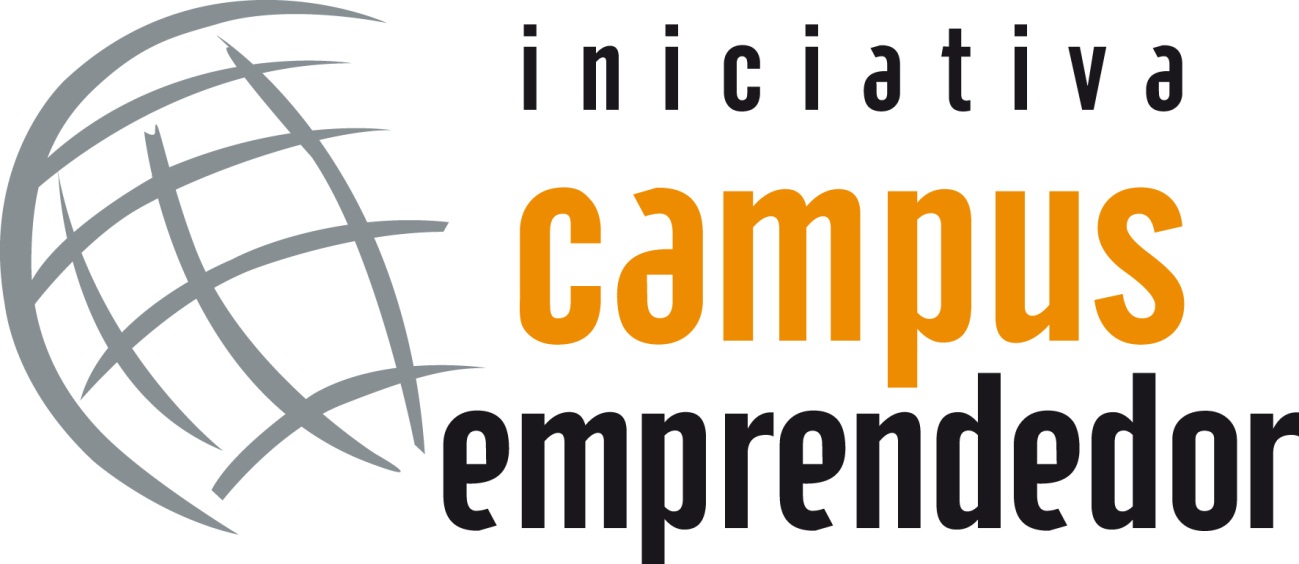 Edición 2018DATOS PERSONALESDatos personales de todos los miembros del equipo (en el caso de los equipos, añadir las fichas que sean necesarias y designar un interlocutor único a todos los efectos). Se recuerda que es importante adjuntar un breve currículum vitae de cada participante (añadir las hojas que se precisen).……..AÑADIR TANTOS CUADROS COMO PARTICIPANTES TENGA EL EQUIPO…………..Por la presente AUTORIZO la publicación de los datos contenidos en los diferentes anexos conforme a lo previsto en la base 12ª de las Bases Generales del Concurso. Del mismo modo DECLARA que conoce las bases del concurso y  que son ciertos los datos consignados en los curriculum vitae, comprometiéndose a probarlo documentalmente si así fuera requerido para la organización del concurso.Fecha:  Fdo.: (Nombre y Apellidos de cada uno de los participantes).De acuerdo con lo establecido en la normativa vigente en materia de Protección de Datos de carácter personal, le informamos que Fundación Universidades y Enseñanzas Superiores de Castilla y León (FUESCYL) es el responsable del tratamiento de sus datos de carácter personal con la finalidad de realizar la gestión del concurso organizado o del que forma parte FUESCYL. Asimismo, con la participación consiente la publicación de su nombre en la lista de participantes y, en caso de resultar ganador, de su imagen/voz (fotografías y videos) en las distintas publicaciones (incluidos medios propios o ajenos) que FUESCYL realice para darle difusión al concurso. La legitimación de este tratamiento de datos reside en el consentimiento del interesado y el cumplimiento de una obligación legal. En caso de producirse alguna modificación en sus datos, le rogamos nos lo comunique debidamente. Tiene derecho a acceder, rectificar y suprimir los datos, así como otros derechos. Visite nuestra Política de Privacidad que encontrará en nuestra página web www.fuescyl.com.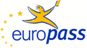 PARTICIPANTE 1 (PERSONA DE CONTACTO)PARTICIPANTE 1 (PERSONA DE CONTACTO)PARTICIPANTE 1 (PERSONA DE CONTACTO)PARTICIPANTE 1 (PERSONA DE CONTACTO)PARTICIPANTE 1 (PERSONA DE CONTACTO)PARTICIPANTE 1 (PERSONA DE CONTACTO)PARTICIPANTE 1 (PERSONA DE CONTACTO)PARTICIPANTE 1 (PERSONA DE CONTACTO)Nombre:  Nombre:  Nombre:  Nombre:  Nombre:  Nombre:  Nombre:  Nombre:  Apellidos:  Apellidos:  Apellidos:  Apellidos:  Apellidos:  Apellidos:  Apellidos:  Apellidos:  Dirección:  Dirección:  Localidad:  Localidad:  Localidad:  Provincia:  Provincia:  Provincia:  NIF:  NIF:  Tel:  Tel:  Tel:  Móvil:  Móvil:  Móvil:  Correo Electrónico:  Correo Electrónico:  Correo Electrónico:  Correo Electrónico:  Correo Electrónico:  Correo Electrónico:  Correo Electrónico:  Correo Electrónico:  Universidad/Entidad de investigación:  Universidad/Entidad de investigación:  Universidad/Entidad de investigación:  Universidad/Entidad de investigación:  Universidad/Entidad de investigación:  Universidad/Entidad de investigación:  Universidad/Entidad de investigación:  Universidad/Entidad de investigación:  Facultad/Escuela/Centro CSIC:  Facultad/Escuela/Centro CSIC:  Facultad/Escuela/Centro CSIC:  Facultad/Escuela/Centro CSIC:  Facultad/Escuela/Centro CSIC:  Facultad/Escuela/Centro CSIC:  Facultad/Escuela/Centro CSIC:  Facultad/Escuela/Centro CSIC:  Vinculación (señale la opción correcta):  Vinculación (señale la opción correcta):  Vinculación (señale la opción correcta):  Vinculación (señale la opción correcta):  Vinculación (señale la opción correcta):  Vinculación (señale la opción correcta):  Vinculación (señale la opción correcta):  Vinculación (señale la opción correcta):   Estudiante Egresado       Egresado       Becario                   PDI PDI PAS Bolsa PEU Prototipos Prototipos  Otros:  _______  Otros:  _______  Otros:  _______  Otros:  _______  Otros:  _______PARTICIPANTE 2PARTICIPANTE 2PARTICIPANTE 2PARTICIPANTE 2PARTICIPANTE 2PARTICIPANTE 2PARTICIPANTE 2Nombre:  Nombre:  Nombre:  Nombre:  Nombre:  Nombre:  Nombre:  Apellidos:  Apellidos:  Apellidos:  Apellidos:  Apellidos:  Apellidos:  Apellidos:  Dirección:  Dirección:  Localidad:  Localidad:  Localidad:  Provincia:  Provincia:  NIF:  NIF:  Tel:  Tel:  Tel:  Móvil:  Móvil:  Correo Electrónico:  Correo Electrónico:  Correo Electrónico:  Correo Electrónico:  Correo Electrónico:  Correo Electrónico:  Correo Electrónico:  Universidad/Entidad de investigación:  Universidad/Entidad de investigación:  Universidad/Entidad de investigación:  Universidad/Entidad de investigación:  Universidad/Entidad de investigación:  Universidad/Entidad de investigación:  Universidad/Entidad de investigación:  Facultad/Escuela/Centro CSIC:  Facultad/Escuela/Centro CSIC:  Facultad/Escuela/Centro CSIC:  Facultad/Escuela/Centro CSIC:  Facultad/Escuela/Centro CSIC:  Facultad/Escuela/Centro CSIC:  Facultad/Escuela/Centro CSIC:  Vinculación (señale la opción correcta):  Vinculación (señale la opción correcta):  Vinculación (señale la opción correcta):  Vinculación (señale la opción correcta):  Vinculación (señale la opción correcta):  Vinculación (señale la opción correcta):  Vinculación (señale la opción correcta):   Estudiante Egresado       Egresado       Becario                   PDI PDI PAS Bolsa PEU Prototipos Prototipos  Otros:  _______  Otros:  _______  Otros:  _______  Otros:  _______PARTICIPANTE 3PARTICIPANTE 3PARTICIPANTE 3PARTICIPANTE 3PARTICIPANTE 3PARTICIPANTE 3PARTICIPANTE 3PARTICIPANTE 3Nombre:  Nombre:  Nombre:  Nombre:  Nombre:  Nombre:  Nombre:  Nombre:  Apellidos:  Apellidos:  Apellidos:  Apellidos:  Apellidos:  Apellidos:  Apellidos:  Apellidos:  Dirección:  Dirección:  Localidad:  Localidad:  Localidad:  Provincia:  Provincia:  Provincia:  NIF:  NIF:  Tel:  Tel:  Tel:  Móvil:  Móvil:  Móvil:  Correo Electrónico:  Correo Electrónico:  Correo Electrónico:  Correo Electrónico:  Correo Electrónico:  Correo Electrónico:  Correo Electrónico:  Correo Electrónico:  Universidad/Entidad de investigación:  Universidad/Entidad de investigación:  Universidad/Entidad de investigación:  Universidad/Entidad de investigación:  Universidad/Entidad de investigación:  Universidad/Entidad de investigación:  Universidad/Entidad de investigación:  Universidad/Entidad de investigación:  Facultad/Escuela/Centro CSIC:  Facultad/Escuela/Centro CSIC:  Facultad/Escuela/Centro CSIC:  Facultad/Escuela/Centro CSIC:  Facultad/Escuela/Centro CSIC:  Facultad/Escuela/Centro CSIC:  Facultad/Escuela/Centro CSIC:  Facultad/Escuela/Centro CSIC:  Vinculación (señale la opción correcta):  Vinculación (señale la opción correcta):  Vinculación (señale la opción correcta):  Vinculación (señale la opción correcta):  Vinculación (señale la opción correcta):  Vinculación (señale la opción correcta):  Vinculación (señale la opción correcta):  Vinculación (señale la opción correcta):   Estudiante Egresado       Egresado       Becario                   PDI PDI PAS Bolsa PEU Prototipos Prototipos  Otros:  _______  Otros:  _______  Otros:  _______  Otros:  _______  Otros:  _______Curriculum Vitae EuropassCurriculum Vitae EuropassAdjunte una fotografía.Adjunte una fotografía.Adjunte una fotografía.Adjunte una fotografía.Adjunte una fotografía.Adjunte una fotografía.Adjunte una fotografía.Adjunte una fotografía.Adjunte una fotografía.Adjunte una fotografía.Adjunte una fotografía.Adjunte una fotografía.Adjunte una fotografía.Información personalInformación personalApellido(s) / Nombre(s)Apellido(s) / Nombre(s)Apellido(s) Nombre(s). Apellido(s) Nombre(s). Apellido(s) Nombre(s). Apellido(s) Nombre(s). Apellido(s) Nombre(s). Apellido(s) Nombre(s). Apellido(s) Nombre(s). Apellido(s) Nombre(s). Apellido(s) Nombre(s). Apellido(s) Nombre(s). Apellido(s) Nombre(s). Apellido(s) Nombre(s). Apellido(s) Nombre(s). Dirección (direcciones)Dirección (direcciones)Teléfono(s)Teléfono(s)Móvil:Móvil:Móvil:Correo(s) electrónico(s)Correo(s) electrónico(s)Fecha de nacimientoFecha de nacimientoExperiencia emprendedora, laboral e investigadoraExperiencia emprendedora, laboral e investigadoraFechasFechasDescriba por separado cada ocupación profesional o empleo relevante que haya desempeñado, comenzando por el más reciente.Describa por separado cada ocupación profesional o empleo relevante que haya desempeñado, comenzando por el más reciente.Describa por separado cada ocupación profesional o empleo relevante que haya desempeñado, comenzando por el más reciente.Describa por separado cada ocupación profesional o empleo relevante que haya desempeñado, comenzando por el más reciente.Describa por separado cada ocupación profesional o empleo relevante que haya desempeñado, comenzando por el más reciente.Describa por separado cada ocupación profesional o empleo relevante que haya desempeñado, comenzando por el más reciente.Describa por separado cada ocupación profesional o empleo relevante que haya desempeñado, comenzando por el más reciente.Describa por separado cada ocupación profesional o empleo relevante que haya desempeñado, comenzando por el más reciente.Describa por separado cada ocupación profesional o empleo relevante que haya desempeñado, comenzando por el más reciente.Describa por separado cada ocupación profesional o empleo relevante que haya desempeñado, comenzando por el más reciente.Describa por separado cada ocupación profesional o empleo relevante que haya desempeñado, comenzando por el más reciente.Describa por separado cada ocupación profesional o empleo relevante que haya desempeñado, comenzando por el más reciente.Describa por separado cada ocupación profesional o empleo relevante que haya desempeñado, comenzando por el más reciente.Profesión o cargo desempeñadoProfesión o cargo desempeñadoFunciones y responsabilidades  principalesFunciones y responsabilidades  principalesNombre y dirección de la empresa, centro de investigación o empleadorNombre y dirección de la empresa, centro de investigación o empleadorTipo de empresa o sectorTipo de empresa o sectorEducación y formaciónEducación y formaciónFechasFechasDescriba por separado cada titulación obtenida o curso realizado, comenzando por el más reciente. Describa por separado cada titulación obtenida o curso realizado, comenzando por el más reciente. Describa por separado cada titulación obtenida o curso realizado, comenzando por el más reciente. Describa por separado cada titulación obtenida o curso realizado, comenzando por el más reciente. Describa por separado cada titulación obtenida o curso realizado, comenzando por el más reciente. Describa por separado cada titulación obtenida o curso realizado, comenzando por el más reciente. Describa por separado cada titulación obtenida o curso realizado, comenzando por el más reciente. Describa por separado cada titulación obtenida o curso realizado, comenzando por el más reciente. Describa por separado cada titulación obtenida o curso realizado, comenzando por el más reciente. Describa por separado cada titulación obtenida o curso realizado, comenzando por el más reciente. Describa por separado cada titulación obtenida o curso realizado, comenzando por el más reciente. Describa por separado cada titulación obtenida o curso realizado, comenzando por el más reciente. Describa por separado cada titulación obtenida o curso realizado, comenzando por el más reciente. Cualificación obtenidaCualificación obtenidaPrincipales materias o capacidades profesionales estudiadasPrincipales materias o capacidades profesionales estudiadasNombre y tipo del centro de estudiosNombre y tipo del centro de estudiosNivel conforme a una clasificación nacional o internacionalNivel conforme a una clasificación nacional o internacionalCapacidades y competencias personalesCapacidades y competencias personalesIdioma(s) materno(s)Idioma(s) materno(s)Indique su lengua materna (si tiene más de una lengua materna, indique cada una)Indique su lengua materna (si tiene más de una lengua materna, indique cada una)Indique su lengua materna (si tiene más de una lengua materna, indique cada una)Indique su lengua materna (si tiene más de una lengua materna, indique cada una)Indique su lengua materna (si tiene más de una lengua materna, indique cada una)Indique su lengua materna (si tiene más de una lengua materna, indique cada una)Indique su lengua materna (si tiene más de una lengua materna, indique cada una)Indique su lengua materna (si tiene más de una lengua materna, indique cada una)Indique su lengua materna (si tiene más de una lengua materna, indique cada una)Indique su lengua materna (si tiene más de una lengua materna, indique cada una)Indique su lengua materna (si tiene más de una lengua materna, indique cada una)Indique su lengua materna (si tiene más de una lengua materna, indique cada una)Indique su lengua materna (si tiene más de una lengua materna, indique cada una)Otro(s) idioma(s)Otro(s) idioma(s)AutoevaluaciónAutoevaluaciónComprensiónComprensiónComprensiónComprensiónHablaHablaHablaHablaHablaHablaEscrituraEscrituraNivel europeo (*)Nivel europeo (*)Comprensión auditivaComprensión auditivaLecturaLecturaInteracción oralInteracción oralInteracción oralCapacidad oralCapacidad oralCapacidad oralIdiomaIdiomaIdiomaIdioma(*) Nivel del Marco Europeo Común de Referencia (MECR) (*) Nivel del Marco Europeo Común de Referencia (MECR) (*) Nivel del Marco Europeo Común de Referencia (MECR) (*) Nivel del Marco Europeo Común de Referencia (MECR) (*) Nivel del Marco Europeo Común de Referencia (MECR) (*) Nivel del Marco Europeo Común de Referencia (MECR) (*) Nivel del Marco Europeo Común de Referencia (MECR) (*) Nivel del Marco Europeo Común de Referencia (MECR) (*) Nivel del Marco Europeo Común de Referencia (MECR) (*) Nivel del Marco Europeo Común de Referencia (MECR) (*) Nivel del Marco Europeo Común de Referencia (MECR) (*) Nivel del Marco Europeo Común de Referencia (MECR) (*) Nivel del Marco Europeo Común de Referencia (MECR) Capacidades y competencias socialesCapacidades y competencias socialesDescriba dichas competencias e indique en qué contexto se han desarrollado.Describa dichas competencias e indique en qué contexto se han desarrollado.Describa dichas competencias e indique en qué contexto se han desarrollado.Describa dichas competencias e indique en qué contexto se han desarrollado.Describa dichas competencias e indique en qué contexto se han desarrollado.Describa dichas competencias e indique en qué contexto se han desarrollado.Describa dichas competencias e indique en qué contexto se han desarrollado.Describa dichas competencias e indique en qué contexto se han desarrollado.Describa dichas competencias e indique en qué contexto se han desarrollado.Describa dichas competencias e indique en qué contexto se han desarrollado.Describa dichas competencias e indique en qué contexto se han desarrollado.Describa dichas competencias e indique en qué contexto se han desarrollado.Describa dichas competencias e indique en qué contexto se han desarrollado.Capacidades y competencias organizativasCapacidades y competencias organizativasDescriba dichas competencias e indique en qué contexto se han desarrollado.Describa dichas competencias e indique en qué contexto se han desarrollado.Describa dichas competencias e indique en qué contexto se han desarrollado.Describa dichas competencias e indique en qué contexto se han desarrollado.Describa dichas competencias e indique en qué contexto se han desarrollado.Describa dichas competencias e indique en qué contexto se han desarrollado.Describa dichas competencias e indique en qué contexto se han desarrollado.Describa dichas competencias e indique en qué contexto se han desarrollado.Describa dichas competencias e indique en qué contexto se han desarrollado.Describa dichas competencias e indique en qué contexto se han desarrollado.Describa dichas competencias e indique en qué contexto se han desarrollado.Describa dichas competencias e indique en qué contexto se han desarrollado.Describa dichas competencias e indique en qué contexto se han desarrollado.Capacidades y competencias técnicasCapacidades y competencias técnicasDescriba dichas competencias e indique en qué contexto se han desarrollado.Describa dichas competencias e indique en qué contexto se han desarrollado.Describa dichas competencias e indique en qué contexto se han desarrollado.Describa dichas competencias e indique en qué contexto se han desarrollado.Describa dichas competencias e indique en qué contexto se han desarrollado.Describa dichas competencias e indique en qué contexto se han desarrollado.Describa dichas competencias e indique en qué contexto se han desarrollado.Describa dichas competencias e indique en qué contexto se han desarrollado.Describa dichas competencias e indique en qué contexto se han desarrollado.Describa dichas competencias e indique en qué contexto se han desarrollado.Describa dichas competencias e indique en qué contexto se han desarrollado.Describa dichas competencias e indique en qué contexto se han desarrollado.Describa dichas competencias e indique en qué contexto se han desarrollado.Otras capacidades y competenciasOtras capacidades y competenciasDescriba dichas competencias e indique en qué contexto se han desarrollado.Describa dichas competencias e indique en qué contexto se han desarrollado.Describa dichas competencias e indique en qué contexto se han desarrollado.Describa dichas competencias e indique en qué contexto se han desarrollado.Describa dichas competencias e indique en qué contexto se han desarrollado.Describa dichas competencias e indique en qué contexto se han desarrollado.Describa dichas competencias e indique en qué contexto se han desarrollado.Describa dichas competencias e indique en qué contexto se han desarrollado.Describa dichas competencias e indique en qué contexto se han desarrollado.Describa dichas competencias e indique en qué contexto se han desarrollado.Describa dichas competencias e indique en qué contexto se han desarrollado.Describa dichas competencias e indique en qué contexto se han desarrollado.Describa dichas competencias e indique en qué contexto se han desarrollado.Permiso(s) de conducciónPermiso(s) de conducciónIndique si posee un permiso de conducción y, en caso afirmativo, para qué tipo de vehículos.Indique si posee un permiso de conducción y, en caso afirmativo, para qué tipo de vehículos.Indique si posee un permiso de conducción y, en caso afirmativo, para qué tipo de vehículos.Indique si posee un permiso de conducción y, en caso afirmativo, para qué tipo de vehículos.Indique si posee un permiso de conducción y, en caso afirmativo, para qué tipo de vehículos.Indique si posee un permiso de conducción y, en caso afirmativo, para qué tipo de vehículos.Indique si posee un permiso de conducción y, en caso afirmativo, para qué tipo de vehículos.Indique si posee un permiso de conducción y, en caso afirmativo, para qué tipo de vehículos.Indique si posee un permiso de conducción y, en caso afirmativo, para qué tipo de vehículos.Indique si posee un permiso de conducción y, en caso afirmativo, para qué tipo de vehículos.Indique si posee un permiso de conducción y, en caso afirmativo, para qué tipo de vehículos.Indique si posee un permiso de conducción y, en caso afirmativo, para qué tipo de vehículos.Indique si posee un permiso de conducción y, en caso afirmativo, para qué tipo de vehículos.Otras informacionesOtras informacionesIndique en este apartado cualquier otra información que pueda tener relevancia, por ejemplo personas de contacto, referencias, etc.Indique en este apartado cualquier otra información que pueda tener relevancia, por ejemplo personas de contacto, referencias, etc.Indique en este apartado cualquier otra información que pueda tener relevancia, por ejemplo personas de contacto, referencias, etc.Indique en este apartado cualquier otra información que pueda tener relevancia, por ejemplo personas de contacto, referencias, etc.Indique en este apartado cualquier otra información que pueda tener relevancia, por ejemplo personas de contacto, referencias, etc.Indique en este apartado cualquier otra información que pueda tener relevancia, por ejemplo personas de contacto, referencias, etc.Indique en este apartado cualquier otra información que pueda tener relevancia, por ejemplo personas de contacto, referencias, etc.Indique en este apartado cualquier otra información que pueda tener relevancia, por ejemplo personas de contacto, referencias, etc.Indique en este apartado cualquier otra información que pueda tener relevancia, por ejemplo personas de contacto, referencias, etc.Indique en este apartado cualquier otra información que pueda tener relevancia, por ejemplo personas de contacto, referencias, etc.Indique en este apartado cualquier otra información que pueda tener relevancia, por ejemplo personas de contacto, referencias, etc.Indique en este apartado cualquier otra información que pueda tener relevancia, por ejemplo personas de contacto, referencias, etc.Indique en este apartado cualquier otra información que pueda tener relevancia, por ejemplo personas de contacto, referencias, etc.